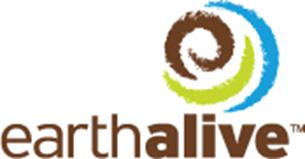 PRESS RELEASEEARTH ALIVE SHIPS FOURTH CONTAINER OF ORGANIC AGRICULTURE AND  MICROBIAL PRODUCTS  TO THE REPUBLIC OF CUBAMontreal, Quebec, Canada, September, 14 2015 - Earth Alive Clean Technologies Inc.(CSE: EAC) (“Earth Alive” or the “Company”) is pleased to announce that during its second fiscal quarter, the Company has shipped a fourth sea container of organic agriculture and microbial products to the Republic of Cuba.  The container represents over$100,000 in revenue to Earth Alive. “The Cuban people are very well informed about the benefits of using sustainable microbial technology in various industrial applications, including in sustainable and organic agriculture,” stated David Gilmour, CEO of Earth Alive. “This shipment is the fourth and largest we have sent to Cuba to date, and we are proud of the trust and confidence we have developed with our Cuban client over the past two years. We expect to grow this relationship substantially during the next year and beyond.”  After a long and rigorous certification process, many of Earth Alive’s products are now fully registered for sale on the island of Cuba under various brand names.  The Soil Activator product, the Company’s organic microbial biofertilizer, is also in its final stages of governmental certification. As stated by Michael Warren, Earth Alive’s Agriculture Division Vice President, “ Cuba has made a strong commitment towards implementing sustainable agriculture practices, and our product line for organic agriculture fits very well in this objective; we look forward to great results in the years to come in the agriculture fields and mountains of Cuba .” Soil Activator is a certified organic biofertilizer containing a proprietary blend of naturally-occurring, beneficial microorganisms and an all-natural wood extract. Soil Activator lives in the soil around the plant roots, converting soil minerals and organic matter into easily absorbable nutrients, and promoting the plant’s health and growth.About Earth Alive Clean Technologies: Earth Alive aims to be a key player in world markets of environmentally sustainable industrial solutions. The Company works with the latest innovations in microbial technology to formulate and patent innovative products that can tackle the most difficult industrial challenges, once only reserved to environmentally harmful chemicals and additives. The Company is focused on environmental sustainability in 1) dust control for the mining industry, and 2) the agriculture industry. For additional company information, please visit: www.earthalivect.comThe CSE has neither approved nor disapproved the contents of this press release. The CSE does not accept responsibility for the adequacy or accuracy of this release.Earth Alive Clean Technologies Inc., 1001, Lenoir Street, Suite B-338, Montreal (Qc) Canada H4C 2Z6 T.(438) 333-1680 For media information and interview requests, please contact:Mr. David Gilmour(e) dgilmour@earthalivect.com(p) 514-814-2899For more investor related information, please contact: Mr. Frédérick Chabot (e) frederick@contactfinancial.com(p) 438-863-7071